Инструкция для подключения в систему видеолекцийРекомендуемые браузеры.Участникам вебинаров настоятельно рекомендуется использовать интернет-браузер GoogleChrome, так как он не требуюет никаких предварительных настроек.Участники видеоконференций, а также докладчики и модераторы вебинаров также могут использовать GoogleChrome сразу после установки в любой операционной системе разрешив использование камеры и микрофона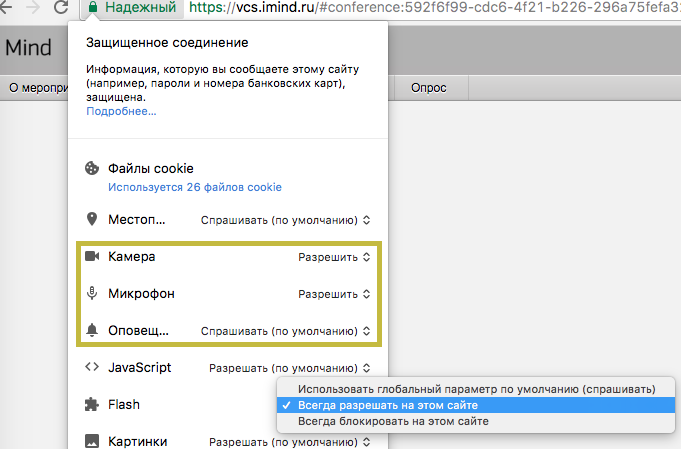 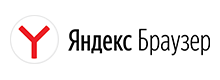 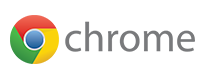 Браузеры MS Edge, Firefox, Safari, Opera, MS Internet Explorer не рекомендованы к использованию.Вход в мероприятие:После перехода по ссылке из внутреннего раздела сайта chitgma.ru «обучение - учебный процесс - расписание занятий», вы попадаете на страницу входа.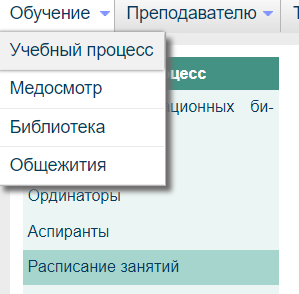 Переходим на вкладку «Я не зарегистрирован в системе».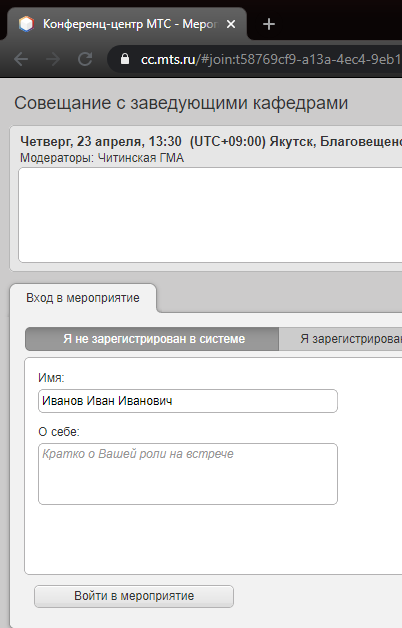 В поле «Имя» стираем слово «Гость» и вводим свои ФИО, затем нажимаем кнопку внизу страницы «Войти в мероприятие».Поле «О себе» заполнять не требуется.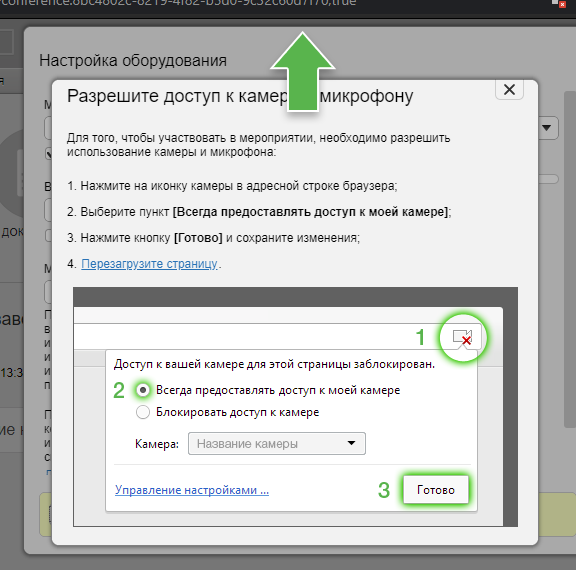 После входа в мероприятие вас встречает окно подсказок «Разрешите доступ к камере и микрофону». Нажимаем вверху страницы «разрешить доступ к камере и микрофону», или нажимаем на значок замочка в адресной строке и разрешаем доступ к камере и микрофону.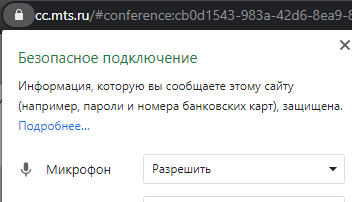 После завершения настройки разрешения для камеры и микрофона перезагружаем страницу. 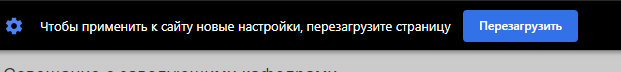 Проверяем, что выбрали микрофон и камеру и нажимаем кнопку «Сохранить и закрыть». Параметр «Чувствительность» - индикатор работоспособности микрофона. Чтобы проверить микрофон просто скажите несколько слов – индикатор должен несколько раз мигнуть зелёным.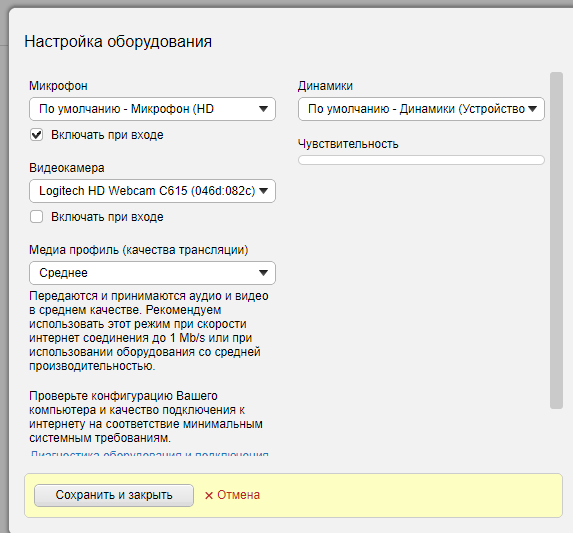 Загрузка документов в систему видеолекцийПросмотр статистикиСпособ 1.Способ 2. Выделить всех участников мероприятия в поле «Участники»  , скопировать и вставить в любой удобный для Вас документ.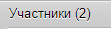 Возможные проблемы с подключением и пути их решения.Рекомендуемые браузеры для подключения к системе видеоконференций – GoogleChrome и ЯндексБраузер.Требуется стабильное подключение к интернету с хорошим уровнем сигнала.Если у Вас микрофон подключен и горит зелёным, но значок микрофона перечеркнут и написано «Запрещено модератором»  - нужно выйти из конференции, нажав кнопку «выйти»  и подключиться заново. Также нужно проверить, что Вы заходите по правильной ссылке.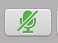 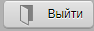 Если вы используете смартфон для подключения к конференции – в настройках приложений нужно выдать разрешение на доступ GoogleChrome к камере и микрофону. Затем при переходе по ссылке на конференцию вам нужно будет в адресной строке нажать кнопку (кружочек, треугольник, или замочек). Кнопка находится рядом с cc.mts.ru. Откроется мини-окошко с информацией по сайту. Нажимаем «Настройка для сайта». В появившейся странице разрешаем текущему сайту доступ к камере и микрофону.Если у Вас не работает микрофон на ОС Windows 10 – нажимаем правой кнопкой мыши на панели задач и выбираем пункт «Параметры панели задач». В поле «Найти параметр» пишем строку «микрофон» и выбираем подпункт «Параметры конфиденциальности для микрофона». Переключаем в поле «Разрешить доступ к камере и микрофону» кнопку с «Откл.» на «Вкл.»Если у Вас не получается перейти по ссылке – попробуйте её скопировать и вставить в адресную строку.Если не получается скопировать ссылку из письма – попробуйте войти в конференцию по ID (9 цифр, разделённых символом «-»). Переходим на сайт «https://cc.mts.ru/» и выбираем «Подключиться к мероприятию по ID». Вводим в поле «ID мероприятия» цифры из письма и нажимаем кнопку «Продолжить».Если не работает камера – проверьте разрешение на доступ к веб-камере (в адресной строке нажать на значок замочка)Антивирус может блокировать доступ к камере и микрофону. На время проведения конференции попробуйте его отключить.Перейти на вкладку документы         – 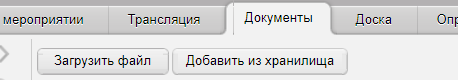 Нажать кнопку «Загрузить файл»       – 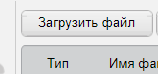 Выбрать нужный файл-презентацию и нажать кнопку «Открыть»        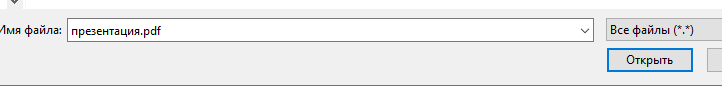 Подождать пока файл загрузится и сконвертируется  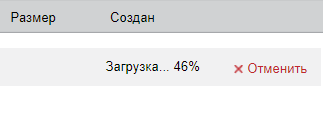 Нажать на кнопку напротив файла «Открыть»     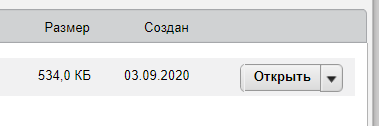 Нажать на кнопку «Начать демонстрацию» 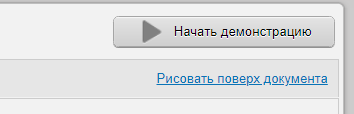 Чтобы листать презентацию нажимаем клавиши на клавиатуре «вправо» или «влево», либо кнопками управления 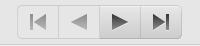 Если нужно перекючиться на другой файл – нажимаем кнопку  «К списку файлов»  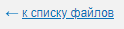 Включить камеру и микрофон 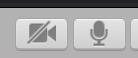 Нажать кнопку запись   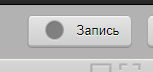 По окончании трансляции нужно перейти на вкладку                  «О мероприятии»    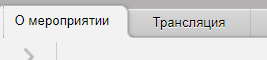 Нажать красную кнопку «Завершить мероприятие» 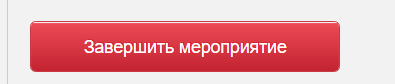 Переходим на вкладку «Статистика» 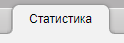 Выбираем пункт с самым большим количеством участников и нажимаем кнопку «Подробнее»  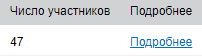 Нажимаем кнопку «Экспортировать в CSV» , чтобы выгрузить статистику посещения в файл. Сам файл скачается на компьютер в каталог «Загрузки». После чего данный файл можно будет открыть или скопировать на съёмный носитель.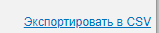 